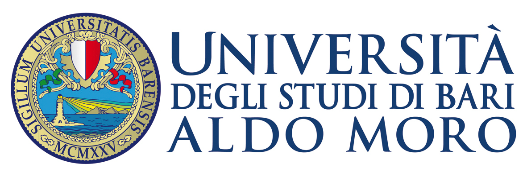 DIREZIONE RICERCA, TERZA MISSIONE E INTERNAZIONALIZZAZIONECONFERIMENTO DI INCARICO DI MISSIONE ERASMUS+ STT/STASez. AIl sottoscritto, Prof. Stefano BRONZINI, responsabile dei fondi su cui graverà la spesaconferisce l’incarico al Sig._______________________________________________Matr. N. __________ qualifica____________________________________________ per recarsi a _________________________________________________________per _________________________________________________________________dal____________________al_____________________(includere i gg di viaggio).                                                                                   TIMBRO E FIRMA                                                                               Il Responsabile dei fondi              								  ______________________________DATI DI CHI EFFETTUERà LA MISSIONEIl/La sottoscritto/a…………………………………………………………………………………………………………cod. fisc. ………………………………………………..……………….nato a…………………………………….il…………………………..email …………………………….in servizio presso……………………………………..chiede che la spettanza riguardante la missione sia rimborsata mediante accredito su c/c bancario.A questo proposito si configurano le spese presunte:VIAGGIO €  ………………… ;   DIARIA GIORNALIERA n.gg….. €………………… TOT.: €…………………Bari,                                                                                             Firma di chi effettuerà la missione                                                                                                               ____________________________La spesa relativa graverà sui fondi………………………………..Capitolo ………………………. UPB……………………………..Accan.to nr…………………………..BARI, 										 Il Responsabile                                                                                           Sezione Internazionalizzazione                                                                                                Dott.ssa Luisa D’ANIELLO                                                                                                                                                              __________________________________Sez. BAUTORIZZAZIONE A COMPIERE LA MISSIONEPer le finalità indicate in premessa, il Sig. Prof. Dott. _________________________ è autorizzato a compiere la missione, la cui spesa graverà sui fondi Erasmus+. Bari,                                                                                              Timbro/firma                                                                      	Responsabile della Struttura di afferenza                                                                                       ___________________________ VISTO:SI AUTORIZZAIl Direttore Generale/ Il Rettore___________________________Sez. C(da compilare solo se si chiede di avvalersi dell’anticipazione)La/Il sottoscritta/o, i cui dati anagrafici risultano elencati nella Sez. A, in esecuzione della missione su indicata, chiede di avvalersi dell’Istituto dell’anticipazione, per l’importo di €………………… , pari all’80% del trattamento economico complessivo. La spesa relativa graverà sul Capitolo di spesa …………………………………..                                                                                              Firma del Richiedente                                                                                          ……………………………….. VISTO:SI AUTORIZZA          Il Rettore___________________________